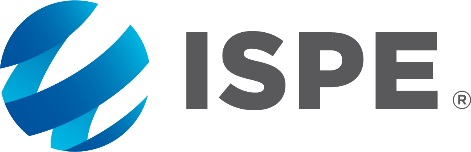 Proposed Regulation/Guidance Document:FDA Draft Guidance for Industry: “Principles of Premarket Pathways for Combination Products”
Docket No. FDA-2019-D-0078Comments from:	Specific Comments on the TextISPE indicates text proposed for deletion with strikethrough and text proposed for addition with bold and underlining.GENERAL COMMENTS ON THE DOCUMENTAdd rows as neededLine NumberCurrent TextProposed ChangeRationale or CommentAdd rows as needed